МЕНЮ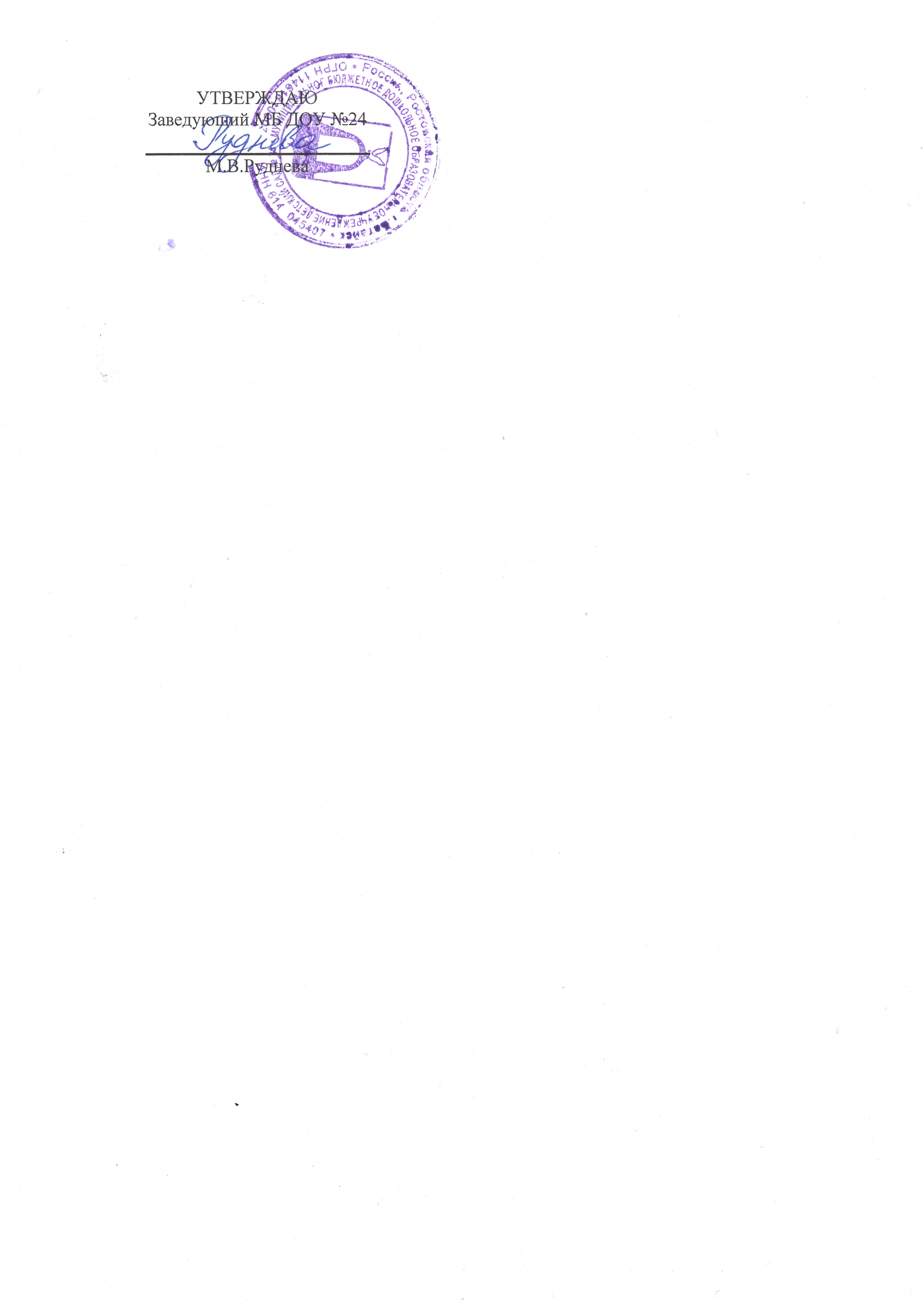 Дата 21.06.2022 год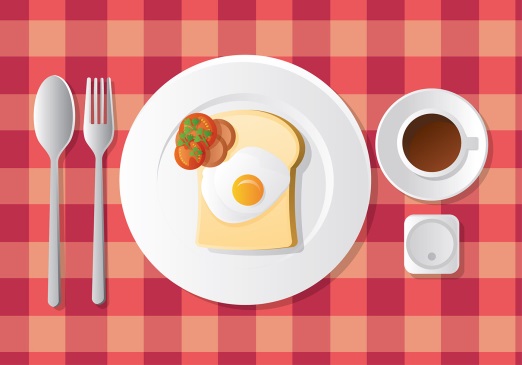 ЗАВТРАКЗапеканка творожно-манная150/180ЗАВТРАКБатон, масло20/5/ЗАВТРАКЧай с лимоном180/200ЗАВТРАКХлеб13ЗАВТРАКЗАВТРАК2 ЗАВТРАКЯблоко1002 ЗАВТРАК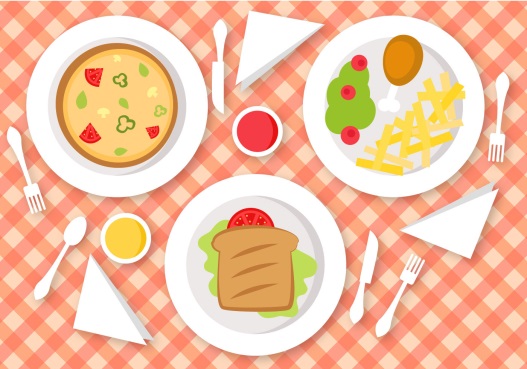 ОБЕДБорщ150/180ОБЕДТефтели130/170ОБЕДКомпот из сухофруктов180/200ОБЕДСалат из свеклы30/50ОБЕДХлеб13ОБЕД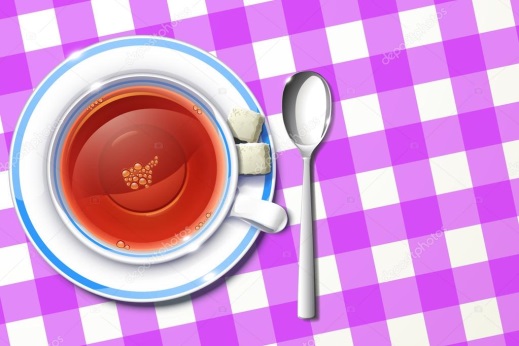 ПОЛДНИККефир180/200ПОЛДНИКПряник40/60ПОЛДНИКПОЛДНИКПОЛДНИКПОЛДНИК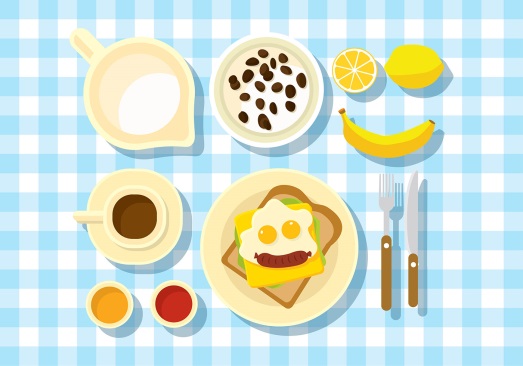 УЖИНКаша молочная пшенная180/200УЖИНКисель молочный180/200УЖИНХлеб15/20УЖИНУЖИНУЖИН